Lavoro: 5.600 assunzioni previste a giugno, il 29,3% considerate difficili da reperireLucca, 17 giugno 2022 – Sono 5.580 le assunzioni che le imprese lucchesi hanno in programma di effettuare nel corso del mese di giugno, soprattutto nel turismo e nei servizi alle persone che insieme concentrano quasi 3.500 richieste.Le opportunità di lavoro offerte dalle imprese lucchesi a giugno 2022 risultano in aumento rispetto a un anno fa (+510 unità), quando in piena campagna vaccinale erano ancora in vigore restrizioni per il contenimento della pandemia, e salgono a 10.920 nell’intero trimestre giugno-agosto (+1.280 entrate rispetto allo stesso periodo del 2021), sostenute della stagione turistica che spinge la richiesta di lavoratori stagionali, con prevalenza di contratti a termine, e dalle prospettive di un completo ritorno alla normalità grazie alla rimozione delle residue restrizioni.Rallenta invece la richiesta di lavoro dell’industria, anche per l’indebolimento della crescita economica osservato nel primo trimestre e l’acuirsi dell’incertezza delle prospettive per il secondo trimestre, legata alla guerra in Ucraina e alla crisi energetica e delle materie prime.Sono questi i principali risultati elaborati dalla Camera di Commercio di Lucca a partire dal Sistema Informativo Excelsior, l’indagine realizzata da Unioncamere in collaborazione con ANPAL, che rileva i programmi occupazionali delle imprese.L’incertezza per la situazione geopolitica e l’aumento dei rischi al ribasso per le prospettive di crescita economica e al rialzo per l'inflazione frenano i programmi occupazionali dell’industria che ha programmato 830 ingressi a giugno (570 nel manifatturiero e 260 nelle costruzioni), un valore in recupero rispetto a maggio (560 entrate) ma al disotto della domanda di lavoro rilevata a giugno 2021 (1.260) che era però sostenuta dalla ripresa economica e dall’Ecobonus. A trainare la domanda di lavoro in provincia sono però i principali comparti dei servizi, che prevedono 4.760 entrate in azienda: la filiera turistica ha programmato per il mese di giugno 2.040 assunzioni (+910 rispetto a giugno 2021 quando erano ancora in vigore misure restrittive per il contenimento dei contagi), seguono i servizi alle persone con 1.430 assunzioni (+230 rispetto a giugno 2021) e i servizi alle imprese con 670 (+50), mentre risulta in calo la domanda di personale nel commercio (620; -240 entrate).La ripartenza della stagione turistica e la fine dello stato di emergenza sanitaria spingono le previsioni anche nel trimestre giugno-agosto, con le imprese del comparto turistico che programmano 3.580 entrate, seguite dai servizi alle persone con 2.410 assunzioni nel trimestre, dai servizi alle imprese (1.600) e dal commercio (1.230). Resta debole la domanda di lavoro del comparto industriale, con il manifatturiero che programma 1.540 entrate e le costruzioni 550.Si conferma il prevalente ricorso ai contratti a termine, determinato dalla forte richiesta di lavoratori stagionali del settore turistico: solo il 14% delle assunzioni previste dalle imprese lucchesi a giugno è con contratto stabile -a tempo indeterminato (10%) o di apprendistato (4%)- mentre per il rimanente 86% viene offerto un rapporto a termine, con contratto a tempo determinato per il 68% delle entrate, di somministrazione nel 5% dei casi e con altre forme nel restante 13%.La difficoltà nel reperimento del personale resta una problematica aperta per le imprese: il 29,3% delle figure professionali che le aziende lucchesi hanno in programma di assumere è considerato di difficile reperimento (Italia: 39,2%), un valore più elevato di 4,6 punti percentuali rispetto a giugno 2021 ma in lieve calo rispetto al mese precedente (31,5%). La principale causa del mismatch indicata dalle imprese resta la mancanza di candidati, dichiarata per il 18,5% dei profili ricercati (11,0% a giugno 2021), mentre la non adeguata preparazione dei candidati è segnalata per il 7,7% delle assunzioni, in calo rispetto allo scorso anno (11,6%). Le imprese lucchesi richiedono poi ai candidati di aver maturato una precedente esperienza nel settore nel 47,6% dei casi e nella professione nel 21,3%.Le più elevate difficoltà di reperimento riguardano le professioni con elevata specializzazione (il 55,7% delle figure professionali è ritenuto difficile da reperire), per le quali viene richiesta anche una precedente esperienza nella professione nel 56,3% dei casi: in particolare, risultano di difficile reperimento i tecnici in campo informatico, ingegneristico e della produzione (nel 70,5% dei casi) e i farmacisti, biologi e specialisti delle scienze della vita (76,1%). Si registrano difficoltà anche per gli operai specializzati e conduttori di impianti e macchine (46,2%, quasi uno su due), in particolare conduttori di macchinari mobili (63,3%) e di mezzi di trasporto (58,0%), ma anche per gli operai specializzati nel settore metalmeccanico (53,5%) e nell’edilizia (48,0%). Le imprese dichiarano invece minori problematiche nel reperimento di impiegati e addetti commerciali e dei servizi (23,9%) e di profili non qualificati (20,3%).Il 29,8% delle assunzioni in programma è rivolto specificamente a giovani (under 30), con le maggiori opportunità di impiego nelle professioni impiegatizie, commerciali e dei servizi dove la richiesta di giovani sale al 35,4%. Considerando anche le entrate per le quali le imprese non ritengono l’età un fattore rilevante (30,8%), le opportunità per i giovani salgono al 60,6%.Complice la ripresa del turismo estivo, tra le figure professionali maggiormente richieste ci sono cuochi, camerieri e altre professioni dei servizi turistici (1.550 unità), il personale addetto a servizi di pulizia e ad altri servizi alla persona (1.050) e gli addetti ai servizi di sicurezza, vigilanza e custodia (420). Le aziende lucchesi cercano anche commessi e altro personale qualificato per negozi ed esercizi all’ingrosso (260), personale di amministrazione, segreteria e dei servizi generali (180), operai specializzati nell’edilizia e nella manutenzione degli edifici (180), personale operante nella logistica (170). Buona anche la domanda di tecnici in campo informatico, ingegneristico e della produzione, commessi nella grande distribuzione, conduttori di mezzi di trasporto e operai metalmeccanici, tutti sopra le 100 unità.Solamente per il 7,3% delle figure professionali richieste dalle imprese lucchesi è richiesta la laurea (410 assunzioni), considerate di difficile reperimento nel 60,1% dei casi: l’indirizzo di laurea più ricercato resta quello economico (110 entrate), seguito dal chimico-farmaceutico, dall’insegnamento e formazione e dall’umanistico con 50 entrate ciascuno. Per il 28,4% delle entrate (1.590 unità) le imprese richiedono il diploma di scuola superiore, dichiarando difficoltà di reperimento dei profili ricercati per il 30,0% delle posizioni: la richiesta di diplomati risulta particolarmente elevata per l’indirizzo turismo, enogastronomia e ospitalità (660 ingressi), per il quale quasi una figura professionale su tre è considerata difficile da reperire, seguito dall’indirizzo amministrazione, finanza e marketing (320 entrate) e socio-sanitario (130). La richiesta di personale con diploma/qualifica professionale (980 entrate; 17,5% del totale), di difficile reperimento nel 34,3% dei casi, vede la ristorazione quale indirizzo di studio più richiesto (420 entrate), seguito dai servizi di promozione e accoglienza con 160 ingressi programmati. Per il 46,7% (2.610) delle assunzioni previste non è invece richiesto alcun titolo di studio, ma si rilevano comunque difficoltà di reperimento del personale per un’assunzione su cinque.Ufficio Stampa – Relazioni EsterneFrancesca Sargenti​Iscr. Ordine pubblicisti Regione Toscana​ n. 176178Tel. +39 0583 976.686 - cell. +39 329 3606494 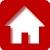 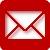 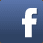 